MAPA DEL METRO MEXICO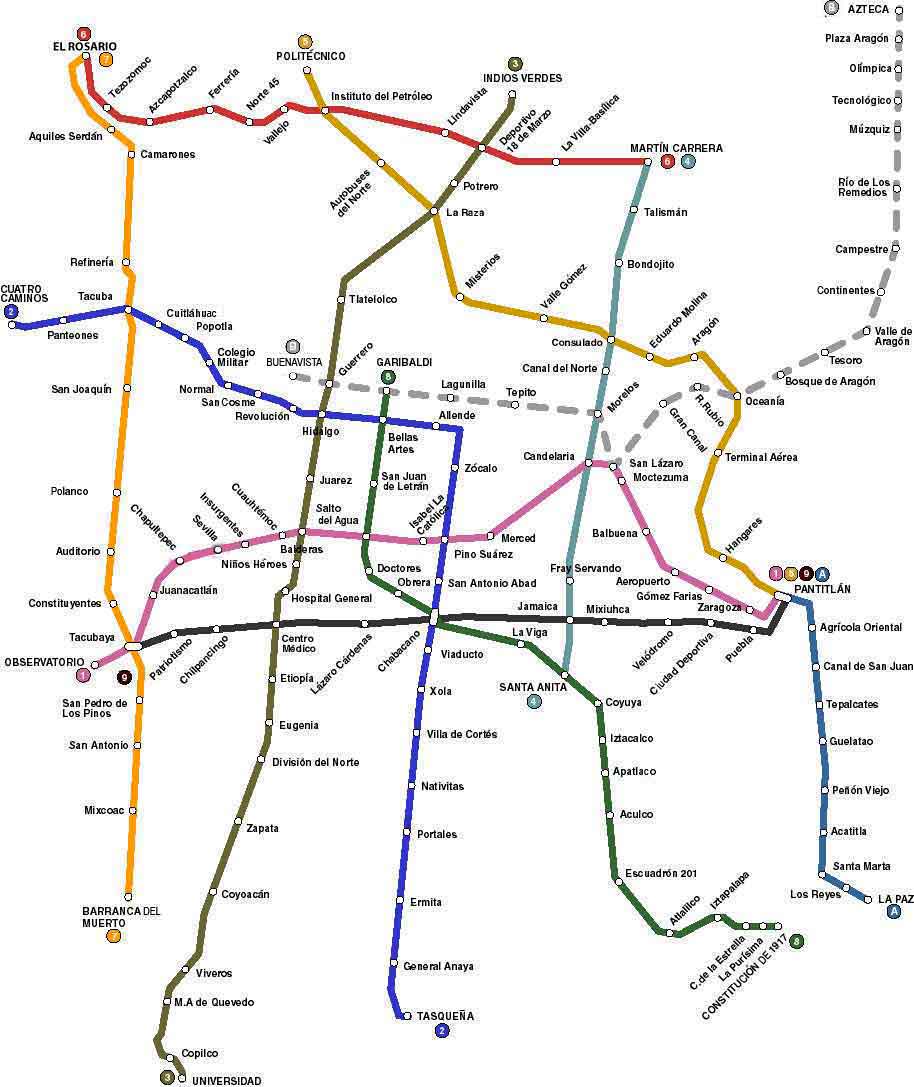 